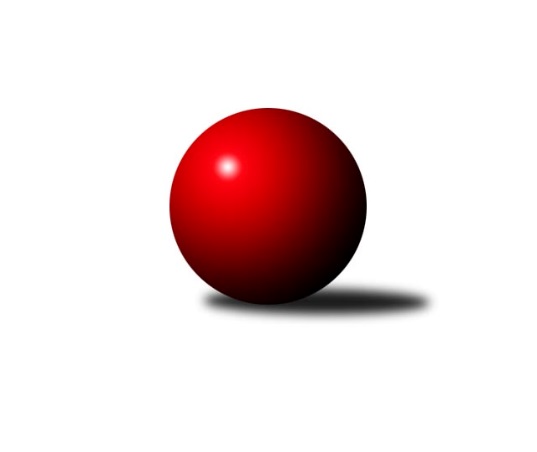 Č.5Ročník 2017/2018	21.10.2017Nejlepšího výkonu v tomto kole: 2549 dosáhlo družstvo: Jiskra Hazlov˝B˝Krajský přebor KV 2017/2018Výsledky 5. kolaSouhrnný přehled výsledků:TJ Jáchymov˝B˝	- Sokol Teplá	6:10	2323:2416		21.10.Slavia Karlovy Vary	- Lokomotiva Cheb˝C˝	16:0	2485:2304		21.10.Jiskra Šabina	- TJ Lomnice˝C˝	4:12	2377:2398		21.10.Slovan K.Vary˝B˝	- Kuželky Aš˝B˝	10:6	2489:2473		21.10.Lokomotiva Cheb˝D˝	- SKK K.Vary˝B˝	10:6	2480:2469		21.10.Jiskra Hazlov˝B˝	- SKK K.Vary˝C˝	10:6	2549:2395		21.10.Tabulka družstev:	1.	Sokol Teplá	5	5	0	0	62 : 18 	 	 2491	10	2.	Jiskra Šabina	5	4	0	1	54 : 26 	 	 2531	8	3.	Slovan K.Vary˝B˝	5	4	0	1	49 : 31 	 	 2438	8	4.	Jiskra Hazlov˝B˝	5	4	0	1	47 : 33 	 	 2540	8	5.	Lokomotiva Cheb˝C˝	5	3	0	2	41 : 39 	 	 2416	6	6.	Kuželky Aš˝B˝	5	2	0	3	42 : 38 	 	 2550	4	7.	SKK K.Vary˝B˝	5	2	0	3	36 : 44 	 	 2452	4	8.	TJ Lomnice˝C˝	5	2	0	3	36 : 44 	 	 2390	4	9.	Lokomotiva Cheb˝D˝	5	1	1	3	28 : 52 	 	 2315	3	10.	Slavia Karlovy Vary	5	1	0	4	38 : 42 	 	 2415	2	11.	TJ Jáchymov˝B˝	5	1	0	4	21 : 59 	 	 2303	2	12.	SKK K.Vary˝C˝	5	0	1	4	26 : 54 	 	 2383	1Podrobné výsledky kola:	 TJ Jáchymov˝B˝	2323	6:10	2416	Sokol Teplá	Ladislav Martínek	 	 206 	 226 		432 	 2:0 	 405 	 	212 	 193		Miroslava Poláčková	Stanislav Pelc	 	 200 	 190 		390 	 2:0 	 389 	 	204 	 185		Jiří Velek	Vladimír Lukeš	 	 192 	 179 		371 	 0:2 	 411 	 	204 	 207		Jaromír Valenta	Vlastimil Čegan	 	 200 	 170 		370 	 0:2 	 415 	 	204 	 211		Luboš Axamský	Jiří Šeda	 	 182 	 191 		373 	 0:2 	 421 	 	220 	 201		Miroslav Pešťák	Vladimír Maxa	 	 198 	 189 		387 	 2:0 	 375 	 	191 	 184		Jan Mandákrozhodčí: Nejlepší výkon utkání: 432 - Ladislav Martínek	 Slavia Karlovy Vary	2485	16:0	2304	Lokomotiva Cheb˝C˝	Zdeněk Chmel	 	 212 	 221 		433 	 2:0 	 379 	 	176 	 203		Jana Hamrová	Zdeněk Pavlík	 	 210 	 205 		415 	 2:0 	 412 	 	199 	 213		Miroslav Budil	Vladimír Černohous	 	 219 	 191 		410 	 2:0 	 371 	 	198 	 173		Vladimír Krýsl	Ondřej Černohous	 	 199 	 184 		383 	 2:0 	 378 	 	188 	 190		Pavel Pokorný	Radek Cimbala	 	 216 	 203 		419 	 2:0 	 368 	 	183 	 185		Petr Málek	Martin Mojžíš	 	 215 	 210 		425 	 2:0 	 396 	 	203 	 193		Eva Nováčkovározhodčí: Nejlepší výkon utkání: 433 - Zdeněk Chmel	 Jiskra Šabina	2377	4:12	2398	TJ Lomnice˝C˝	Pavel Kučera	 	 189 	 223 		412 	 0:2 	 448 	 	231 	 217		Pavel Přerost	František Seidl	 	 195 	 200 		395 	 0:2 	 433 	 	232 	 201		Rudolf Schmmer	Roman Bláha	 	 195 	 175 		370 	 0:2 	 390 	 	189 	 201		Josef Volf *1	Jiří Beneš ml. ml.	 	 200 	 192 		392 	 2:0 	 327 	 	160 	 167		Josef Zvěřina	Eduard Seidl	 	 215 	 195 		410 	 2:0 	 374 	 	193 	 181		Petr Lidmila	Jaromír Černý	 	 200 	 198 		398 	 0:2 	 426 	 	214 	 212		Jiří Flejšarrozhodčí: střídání: *1 od 51. hodu Lubomír HromadaNejlepší výkon utkání: 448 - Pavel Přerost	 Slovan K.Vary˝B˝	2489	10:6	2473	Kuželky Aš˝B˝	Johannes Luster	 	 204 	 192 		396 	 2:0 	 384 	 	193 	 191		Dagmar Jedličková	Daniela Stašová	 	 204 	 218 		422 	 2:0 	 400 	 	211 	 189		František Mazák ml. ml.	Tomáš Beck ml. ml.	 	 201 	 207 		408 	 0:2 	 423 	 	224 	 199		Vladislav Urban	Michaela Čejková	 	 194 	 224 		418 	 2:0 	 405 	 	212 	 193		Vladimír Veselý st.	Miroslav Handšuh	 	 229 	 214 		443 	 0:2 	 452 	 	224 	 228		Petr Jedlička ml.	Zdeňka Zmeškalová	 	 216 	 186 		402 	 0:2 	 409 	 	213 	 196		Václav Veselýrozhodčí: Nejlepší výkon utkání: 452 - Petr Jedlička ml.	 Lokomotiva Cheb˝D˝	2480	10:6	2469	SKK K.Vary˝B˝	Helena Gladavská	 	 186 	 251 		437 	 0:2 	 442 	 	209 	 233		Vítězslav Vodehnal	Jiří Matoušek	 	 174 	 203 		377 	 0:2 	 407 	 	221 	 186		Václav Zeman	Jan Adam	 	 172 	 215 		387 	 0:2 	 407 	 	198 	 209		Zdeněk Loveček	Jiří Jaroš	 	 175 	 250 		425 	 2:0 	 386 	 	178 	 208		Blanka Pešková	Pavel Schubert	 	 212 	 219 		431 	 2:0 	 405 	 	209 	 196		Václav Čechura	Pavel Feksa	 	 220 	 203 		423 	 2:0 	 422 	 	236 	 186		Martina Sobotkovározhodčí: Nejlepší výkon utkání: 442 - Vítězslav Vodehnal	 Jiskra Hazlov˝B˝	2549	10:6	2395	SKK K.Vary˝C˝	Michael Wittwar	 	 248 	 229 		477 	 2:0 	 341 	 	164 	 177		Blanka Martinková	Kamil Bláha	 	 184 	 208 		392 	 0:2 	 396 	 	198 	 198		Libor Kupka	Pavel Repčik	 	 221 	 202 		423 	 0:2 	 438 	 	213 	 225		Pavel Pazdera	Andrea Špačková	 	 177 	 204 		381 	 0:2 	 385 	 	203 	 182		Miroslav Špaček	Jana Komancová	 	 220 	 219 		439 	 2:0 	 431 	 	217 	 214		Jiří Gabriško	Petr Bohmann	 	 224 	 213 		437 	 2:0 	 404 	 	190 	 214		Václav Šnajdrrozhodčí: Nejlepší výkon utkání: 477 - Michael WittwarPořadí jednotlivců:	jméno hráče	družstvo	celkem	plné	dorážka	chyby	poměr kuž.	Maximum	1.	Petr Jedlička ml. 	Kuželky Aš˝B˝	472.67	314.2	158.4	1.7	3/3	(504)	2.	Petr Haken 	Jiskra Hazlov˝B˝	441.00	295.7	145.3	3.2	3/3	(466)	3.	Jaromír Valenta 	Sokol Teplá	439.50	301.8	137.8	7.0	4/4	(486)	4.	Michael Wittwar 	Jiskra Hazlov˝B˝	439.00	301.7	137.3	2.9	3/3	(477)	5.	Petr Beseda 	Slovan K.Vary˝B˝	437.50	304.5	133.0	4.5	2/3	(439)	6.	Jana Komancová 	Jiskra Hazlov˝B˝	433.67	299.3	134.3	5.8	3/3	(439)	7.	Miroslav Budil 	Lokomotiva Cheb˝C˝	432.50	293.8	138.8	7.3	4/4	(481)	8.	Pavel Kučera 	Jiskra Šabina	432.33	289.3	143.0	3.3	2/2	(462)	9.	Jaromír Černý 	Jiskra Šabina	431.88	295.0	136.9	6.4	2/2	(452)	10.	Vladislav Urban 	Kuželky Aš˝B˝	430.00	288.2	141.8	4.2	3/3	(450)	11.	Václav Mašek 	Kuželky Aš˝B˝	429.00	286.0	143.0	5.5	2/3	(460)	12.	Radek Cimbala 	Slavia Karlovy Vary	427.20	294.4	132.8	3.4	5/5	(464)	13.	Vítězslav Vodehnal 	SKK K.Vary˝B˝	424.83	289.0	135.8	4.0	2/2	(442)	14.	Pavel Repčik 	Jiskra Hazlov˝B˝	424.17	293.8	130.3	5.2	2/3	(438)	15.	Václav Zeman 	SKK K.Vary˝B˝	424.00	289.4	134.6	2.9	2/2	(451)	16.	Miroslav Pešťák 	Sokol Teplá	423.63	296.9	126.8	5.3	4/4	(440)	17.	Petr Bohmann 	Jiskra Hazlov˝B˝	422.50	293.0	129.5	6.8	3/3	(438)	18.	Eduard Seidl 	Jiskra Šabina	419.00	300.3	118.7	5.2	2/2	(429)	19.	Roman Bláha 	Jiskra Šabina	416.33	299.7	116.7	10.5	2/2	(450)	20.	Martin Mojžíš 	Slavia Karlovy Vary	415.00	284.6	130.4	5.8	5/5	(426)	21.	Vladimír Veselý  st.	Kuželky Aš˝B˝	414.89	287.9	127.0	7.0	3/3	(439)	22.	Jiří Gabriško 	SKK K.Vary˝C˝	414.50	288.9	125.6	9.4	4/4	(433)	23.	Miroslava Poláčková 	Sokol Teplá	414.38	289.0	125.4	4.8	4/4	(430)	24.	Luboš Axamský 	Sokol Teplá	414.25	281.8	132.5	4.5	4/4	(446)	25.	Jiří Velek 	Sokol Teplá	414.00	281.0	133.0	2.8	3/4	(448)	26.	Zdeněk Pavlík 	Slavia Karlovy Vary	411.80	297.8	114.0	10.0	5/5	(432)	27.	Václav Veselý 	Kuželky Aš˝B˝	411.33	284.0	127.3	6.8	2/3	(434)	28.	Petr Málek 	Lokomotiva Cheb˝C˝	411.00	285.0	126.0	5.8	4/4	(449)	29.	Václav Čechura 	SKK K.Vary˝B˝	410.75	280.4	130.3	3.3	2/2	(430)	30.	Eva Nováčková 	Lokomotiva Cheb˝C˝	409.75	289.3	120.5	6.3	4/4	(421)	31.	Petr Lidmila 	TJ Lomnice˝C˝	409.00	283.4	125.6	7.3	4/4	(442)	32.	Helena Gladavská 	Lokomotiva Cheb˝D˝	408.33	279.8	128.6	5.6	3/3	(442)	33.	Pavel Pazdera 	SKK K.Vary˝C˝	408.00	287.4	120.6	9.1	4/4	(444)	34.	Jiří Beneš ml.  ml.	Jiskra Šabina	407.75	290.8	117.0	11.4	2/2	(434)	35.	Kamil Bláha 	Jiskra Hazlov˝B˝	406.17	283.0	123.2	9.3	2/3	(461)	36.	Václav Šnajdr 	SKK K.Vary˝C˝	405.75	283.3	122.5	6.6	4/4	(418)	37.	Jiří Flejšar 	TJ Lomnice˝C˝	404.63	288.6	116.0	6.8	4/4	(426)	38.	Tomáš Beck ml.  ml.	Slovan K.Vary˝B˝	404.25	279.0	125.3	7.0	2/3	(419)	39.	Jiří Jaroš 	Lokomotiva Cheb˝D˝	403.89	283.7	120.2	7.8	3/3	(440)	40.	Daniela Stašová 	Slovan K.Vary˝B˝	403.56	272.4	131.1	3.0	3/3	(423)	41.	Martina Sobotková 	SKK K.Vary˝B˝	403.50	278.5	125.0	6.5	2/2	(422)	42.	Pavel Schubert 	Lokomotiva Cheb˝D˝	402.89	286.4	116.4	8.0	3/3	(431)	43.	František Mazák ml.  ml.	Kuželky Aš˝B˝	402.00	275.3	126.8	7.5	2/3	(406)	44.	Andrea Špačková 	Jiskra Hazlov˝B˝	401.67	290.3	111.3	10.7	2/3	(425)	45.	Johannes Luster 	Slovan K.Vary˝B˝	401.33	280.4	120.9	6.2	3/3	(410)	46.	Dagmar Jedličková 	Kuželky Aš˝B˝	400.56	281.2	119.3	6.9	3/3	(436)	47.	Vladimír Maxa 	TJ Jáchymov˝B˝	399.00	280.5	118.5	8.3	2/2	(425)	48.	Zdeněk Loveček 	SKK K.Vary˝B˝	398.33	274.4	123.9	9.5	2/2	(429)	49.	Libor Kupka 	SKK K.Vary˝C˝	398.00	279.0	119.0	7.8	4/4	(406)	50.	Vladimír Lukeš 	TJ Jáchymov˝B˝	395.33	274.8	120.5	9.3	2/2	(426)	51.	Zdeňka Zmeškalová 	Slovan K.Vary˝B˝	394.50	285.5	109.0	8.5	2/3	(402)	52.	František Průša 	Slovan K.Vary˝B˝	393.75	274.8	119.0	6.8	2/3	(415)	53.	Jan Mandák 	Sokol Teplá	392.13	284.1	108.0	9.5	4/4	(425)	54.	Blanka Pešková 	SKK K.Vary˝B˝	391.42	289.6	101.8	10.3	2/2	(404)	55.	Jana Hamrová 	Lokomotiva Cheb˝C˝	390.25	283.5	106.8	11.0	4/4	(432)	56.	Jiří Šeda 	TJ Jáchymov˝B˝	389.50	277.5	112.0	10.5	2/2	(415)	57.	Miroslav Špaček 	SKK K.Vary˝C˝	388.88	276.1	112.8	10.8	4/4	(411)	58.	Josef Volf 	TJ Lomnice˝C˝	388.67	275.0	113.7	8.7	3/4	(411)	59.	Pavel Pokorný 	Lokomotiva Cheb˝C˝	387.25	279.0	108.3	12.3	4/4	(412)	60.	Pavel Feksa 	Lokomotiva Cheb˝D˝	381.33	275.2	106.2	10.8	3/3	(425)	61.	Vlastimil Čegan 	TJ Jáchymov˝B˝	381.00	260.8	120.2	6.8	2/2	(393)	62.	Ondřej Černohous 	Slavia Karlovy Vary	380.80	278.2	102.6	9.8	5/5	(407)	63.	Daniel Hussar 	Lokomotiva Cheb˝D˝	376.33	265.3	111.0	8.2	3/3	(418)	64.	Albert Kupčík 	TJ Lomnice˝C˝	375.33	278.7	96.7	11.3	3/4	(412)	65.	Blanka Martinková 	SKK K.Vary˝C˝	370.00	276.5	93.5	16.4	4/4	(400)	66.	Josef Zvěřina 	TJ Lomnice˝C˝	369.75	271.5	98.3	13.5	4/4	(386)	67.	Jan Adam 	Lokomotiva Cheb˝D˝	359.22	258.2	101.0	14.9	3/3	(396)		Jitka Laudátová 	Kuželky Aš˝B˝	452.00	288.0	164.0	2.0	1/3	(452)		Pavel Přerost 	TJ Lomnice˝C˝	448.00	296.0	152.0	3.0	1/4	(448)		Tomáš Seidl 	Jiskra Šabina	447.00	304.0	143.0	7.0	1/2	(447)		Miroslav Handšuh 	Slovan K.Vary˝B˝	432.33	289.3	143.0	2.7	1/3	(453)		Bohumil Vyleťal 	Lokomotiva Cheb˝C˝	419.50	292.5	127.0	7.0	2/4	(427)		Rudolf Schmmer 	TJ Lomnice˝C˝	419.00	285.0	134.0	7.5	2/4	(433)		Ladislav Martínek 	TJ Jáchymov˝B˝	417.67	285.3	132.3	6.0	1/2	(435)		Jiří Beneš 	Jiskra Šabina	416.67	291.7	125.0	6.3	1/2	(428)		Marcel Toužimský 	Slovan K.Vary˝B˝	415.00	283.0	132.0	8.0	1/3	(415)		Štefan Mrenica 	TJ Jáchymov˝B˝	410.00	285.0	125.0	9.0	1/2	(410)		Petr Kocifaj 	TJ Jáchymov˝B˝	407.50	285.0	122.5	9.5	1/2	(419)		Lubomír Hromada 	TJ Lomnice˝C˝	405.75	283.3	122.5	9.8	2/4	(423)		Růžena Kovačíková 	TJ Lomnice˝C˝	405.00	281.5	123.5	6.0	2/4	(410)		František Seidl 	Jiskra Šabina	404.50	286.0	118.5	10.0	1/2	(414)		Michaela Čejková 	Slovan K.Vary˝B˝	404.00	282.5	121.5	8.5	1/3	(418)		Zdeněk Chmel 	Slavia Karlovy Vary	402.00	286.7	115.3	10.7	3/5	(433)		Miroslava Boková 	Sokol Teplá	394.00	278.0	116.0	6.0	1/4	(394)		Petr Janda 	TJ Lomnice˝C˝	391.00	276.0	115.0	5.0	1/4	(391)		Vladimír Černohous 	Slavia Karlovy Vary	386.33	274.3	112.0	11.0	3/5	(410)		Jiří Kočan 	SKK K.Vary˝B˝	386.00	281.0	105.0	9.0	1/2	(386)		Rostislav Milota 	Sokol Teplá	386.00	281.0	105.0	12.0	1/4	(386)		Gerhard Brandl 	Jiskra Šabina	384.00	268.5	115.5	7.5	1/2	(396)		Stanislav Pelc 	TJ Jáchymov˝B˝	383.50	274.5	109.0	9.0	1/2	(390)		Štefan Cimbala 	Slavia Karlovy Vary	379.33	273.0	106.3	10.3	3/5	(401)		Robert Žalud 	Slovan K.Vary˝B˝	377.50	274.5	103.0	9.5	1/3	(378)		Jiří Matoušek 	Lokomotiva Cheb˝D˝	377.00	274.0	103.0	9.0	1/3	(377)		Jiří Mitáček  st.	SKK K.Vary˝C˝	373.00	248.0	125.0	9.0	1/4	(373)		Hedvika Besedová 	Slovan K.Vary˝B˝	351.00	255.0	96.0	9.0	1/3	(351)		Vladimír Krýsl 	Lokomotiva Cheb˝C˝	351.00	266.0	85.0	15.5	2/4	(371)		Hana Makarová 	TJ Jáchymov˝B˝	339.00	226.0	113.0	8.0	1/2	(339)		Antonín Tóth 	TJ Jáchymov˝B˝	322.00	245.0	77.0	17.0	1/2	(322)		Ivan Rambousek 	Lokomotiva Cheb˝D˝	312.00	224.0	88.0	19.0	1/3	(312)Sportovně technické informace:Starty náhradníků:registrační číslo	jméno a příjmení 	datum startu 	družstvo	číslo startu
Hráči dopsaní na soupisku:registrační číslo	jméno a příjmení 	datum startu 	družstvo	Program dalšího kola:6. kolo28.10.2017	so	9:00	Kuželky Aš˝B˝ - Lokomotiva Cheb˝D˝	28.10.2017	so	9:00	Sokol Teplá - Slavia Karlovy Vary	28.10.2017	so	9:00	SKK K.Vary˝B˝ - Jiskra Hazlov˝B˝	28.10.2017	so	12:00	SKK K.Vary˝C˝ - TJ Jáchymov˝B˝	28.10.2017	so	12:30	TJ Lomnice˝C˝ - Slovan K.Vary˝B˝	28.10.2017	so	14:00	Lokomotiva Cheb˝C˝ - Jiskra Šabina	Nejlepší šestka kola - absolutněNejlepší šestka kola - absolutněNejlepší šestka kola - absolutněNejlepší šestka kola - absolutněNejlepší šestka kola - dle průměru kuželenNejlepší šestka kola - dle průměru kuželenNejlepší šestka kola - dle průměru kuželenNejlepší šestka kola - dle průměru kuželenNejlepší šestka kola - dle průměru kuželenPočetJménoNázev týmuVýkonPočetJménoNázev týmuPrůměr (%)Výkon2xMichael WittwarJiskra Hazlov˝B4771xPavel PřerostTJ Lomnice˝C˝111.374484xPetr Jedlička ml.Kuželky Aš˝B˝4522xMichael WittwarJiskra Hazlov˝B111.14771xPavel PřerostTJ Lomnice˝C˝4484xPetr Jedlička ml.Kuželky Aš˝B˝110.824522xMiroslav HandšuhSlovan K.Vary˝B4431xZdeněk ChmelSlavia K.Vary108.84331xVítězslav VodehnalSKK K.Vary˝B˝4422xMiroslav HandšuhSlovan K.Vary˝B108.614431xJana KomancováJiskra Hazlov˝B4392xLadislav MartínekTJ Jáchymov˝B˝107.77432